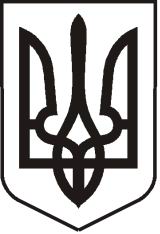 У К Р А Ї Н АЛ У Г А Н С Ь К А    О Б Л А С Т ЬП О П А С Н Я Н С Ь К А    М І С Ь К А    Р А Д А Ш О С Т О Г О   С К Л И К А Н Н ЯРОЗПОРЯДЖЕННЯміського  голови     «05» червня 2020 р.	                    м. Попасна                                   № 02-02/126                     Про нагородження військовослужбовців ЗСУ                   У зв’язку з проведенням чергової ротації та з метою відзначення кращих військовослужбовців центру цивільно-військового співробітництва за старанність, розумну ініціативу, сумлінне виконання службових (бойових) завдань, внесок у патріотичне виховання молоді м. Попасна та керуючись п.20 ч.4 ст. 42 Закону України «Про місцеве самоврядування в Україні»:1. Керівництву міської ради та її виконкому взяти участь у заході з нагоди чергової ротації військовослужбовців центру цивільно-військового співробітництва, яка відбудеться 09 червня 2020 року.2. Вручити відзнаки «ЗА СЛУЖБУ ДЕРЖАВІ» військовослужбовцям ЗСУ згідно списку (додаток). 3. Контроль за виконанням даного розпорядження покласти на начальника організаційного відділу виконкому міської ради Висоцьку Наталію.             Заступник міського голови                                    Михайло ТАБАЧИНСЬКИЙВисоцька, 2 05 65Додаток  до розпорядження міського голови від 05.06.2020 № 02-02/126СПИСОК для вручення відзнаки «ЗА СЛУЖБУ ДЕРЖАВІ»полковник ЗСУ Гуменний Юрій Григорович – № 7071;полковник ЗСУ Утікалко Костянтин Володимирович – № 7008;майор ЗСУ Бутенко Дмитро Іванович - № 7081;капітан ЗСУ Галелюк Роман Богданович - №7082.         Керуючий справами                                                                Любов КУЛІК